Guía de trabajo autónomo (plantilla)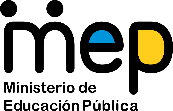 El trabajo autónomo es la capacidad de realizar tareas por nosotros mismos, sin necesidad de que nuestros/as docentes estén presentes. 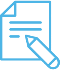 Me preparo para hacer la guía Pautas que debo verificar antes de iniciar mi trabajo.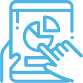 Voy a recordar lo aprendido en clase. 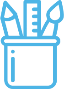  Pongo en práctica lo aprendido en claseCentro Educativo: Educador/a: Nivel: Decimo AñoAsignatura: Estudios SocialesMateriales o recursos que voy a necesitar Cuaderno, lapiceros, lápices de color, Planisferio, computadora portátil (conexión a Internet) o teléfono móvil.Mapas (mudos) de África y Asia. Presentación acerca del Imperialismo Europeo del Siglo XIX.Condiciones que debe tener el lugar donde voy a trabajar Espacio de trabajo individual (mesa), buena iluminación.Conexión de Internet. Tiempo en que se espera que realice la guía Las actividades se realizan en tres momentos, cada uno de una hora aproximadamente. Indicaciones Observe con atención los videos cortos que se le facilitan en los enlaces.  Posteriormente desarrolle las actividades que se le solicitan.Realice brevemente el proceso de autoevaluación que se le solicita. Actividad Preguntas para reflexionar y responder Preguntas Problema: 1. ¿Planteó el imperialismo europeo cambios en las condiciones sociales, económicas, ambientales y políticas de diversas sociedades alrededor delplaneta? ¿Por qué?2. ¿Qué justificaciones ideológicas brindaron los países imperialistas para subordinar a otros pueblos?3. ¿De qué forma la expansión imperialista europea del siglo XIX y XX transformó las condiciones de vida y la estructura social de los habitantes de regiones coloniales en el Planeta?Indicaciones A partir del visionado del video corto: El Imperialismo en el Siglo XIX I parte, realice las siguientes actividades:Elabore una definición propia acerca del concepto de Imperialismo, posteriormente discútala con los miembros de su familia.Identifique las principales causas económicas, demográficas, políticas, ideológicas y geoestratégicas que posibilitaron el desarrollo del imperialismo europeo en la segunda mitad del siglo XIX, con base en esa identificación elabore un cuadro comparativo para sistematizar la información. Observe atentamente el video corto: El Imperialismo en el siglo XIX II Parte, luego revise con atención la presentación PPT sobre el imperialismo europeo del siglo XIX que se adjunta en el siguiente enlace, posteriormente realice las siguientes actividades:Represente en los mapas (mudos) de África, Asia y América, las principales colonias de los imperios Ingles, francés, español, portugués, holandés, alemán e italiano para ello utilice los lápices de color seleccionando un color para cada uno. Observe atentamente el siguiente video corto: El Imperialismo en el Siglo XIX: III Parte, luego revise con atención la presentación PPT sobre el imperialismo europeo del siglo XIX que se adjunta en el siguiente enlace, posteriormente realice las siguientes actividades:Identifique las principales consecuencias que tuvo y tiene el imperialismo europeo de finales del siglo XIX y principios del siglo XX, desde la perspectiva de los imperios y las colonias. Reflexione (si es posible junto a su familia) sobre las siguientes preguntas generadoras:¿Cuáles características del imperialismo del siglo XIX y principios del siglo XX, se mantienen en pleno siglo XXI?¿Cómo se relacionan las actuales potencias políticas, económicas y culturales con sus antiguas colonias? ¿Es la Globalización una nueva forma de imperialismo cultural y económico? Justifique sus respuestas con casos concretos.Indicaciones o preguntas para auto regularse y evaluarseEn forma reflexiva y autoevaluativa respondo a las siguientes preguntas, posteriormente escribo una equis (x) en la casilla que mejor describa dicha evaluación. ¿He logrado comprender los alcances del concepto de imperialismo?¿Fui capaz de identificar las principales causas que provocaron el imperialismo europeo del siglo XIX y principios del siglo XX?¿He logrado representar en los mapas de Asia, África y en el Planisferio las principales colonias de los imperios europeos?¿Identifique con éxito las principales consecuencias generadas tanto en las colonias como en las potencias europeas por parte del Imperialismo?¿Reflexione y aporte ejemplos concretos acerca de las preguntas generadoras planteadas por mi profesor con respecto al tema del Imperialismo Europeo del siglo XIX y principios del siglo XX?